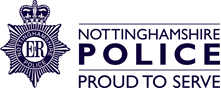 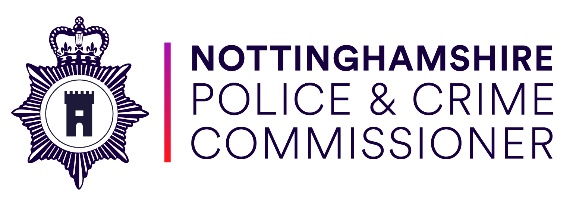 NOTTINGHAMSHIRE POLICE AND CRIME PLANPERFORMANCE FRAMEWORK 2021 TO 2025QUARTER 1: PERFORMANCE TO 30th JUNE 2022 INTRODUCTIONThe Nottinghamshire Police and Crime Plan 2021-25 sets the strategic direction for the police and partner agencies in tackling and reducing crime and improving local police and victim services during the 2011 to March 2025 period.  The plan sets three simple objectives:Preventing crime and protecting people from harmResponding efficiently and effectively to community needsSupporting victims and communities to be safe and feel safeThis framework is designed to support the Commissioner, partner agencies and the Police and Crime Panel in tracking the delivery of performance outcomes linked to the plan.  Indicators are reviewed and reported on a quarterly basis via the statutory Police and Crime Panel and Commissioner’s Strategic Resources and Performance Board. The Coronavirus pandemic and subsequent restrictions imposed from 23 March 2020 had a significant unprecedented impact on trends in crime and service demand during 2020 and 2021.  Consequently, the 2020/21 year does not provide a reliable and meaningful baseline against which future performance outcomes can be assessed.  Performance ambitions for the planning period have therefore been set in the context of benchmarking with other police force areas and informed views on what can be reasonably achieved in the current environmental conditions with the resources currently available. In many cases, this is simply shown as an expected direction of travel. Work will be undertaken to migrate the Performance and Insight report to Power BI in 2022 with a view to enabling more interactive profiling of outcomes at community safety partnership level. STRATEGIC OBJECTIVE 1: PREVENTING CRIME AND PROTECTING PEOPLE FROM HARMSTRATEGIC OBJECTIVE 1: PREVENTING CRIME AND PROTECTING PEOPLE FROM HARM STRATEGIC OBJECTIVE 1: PREVENTING CRIME AND PROTECTING PEOPLE FROM HARM STRATEGIC OBJECTIVE 1: PREVENTING CRIME AND PROTECTING PEOPLE FROM HARMSTRATEGIC OBJECTIVE 2: RESPONDING EFFICIENTLY AND EFFECTIVELY TO LOCAL NEEDSTRATEGIC OBJECTIVE 2: RESPONDING EFFICIENTLY AND EFFECTIVELY TO LOCAL NEEDSTRATEGIC OBJECTIVE 2: RESPONDING EFFICIENTLY AND EFFECTIVELY TO LOCAL NEEDSTRATEGIC OBJECTIVE 2: RESPONDING EFFICIENTLY AND EFFECTIVELY TO LOCAL NEEDSTRATEGIC OBJECTIVE 3: SUPPORTING VICTIMS, SURVIVORS AND COMMUNITIESSTRATEGIC OBJECTIVE 3: SUPPORTING VICTIMS, SURVIVORS AND COMMUNITIES STRATEGIC OBJECTIVE 3: SUPPORTING VICTIMS, SURVIVORS AND COMMUNITIESSTRATEGIC OBJECTIVE 3: SUPPORTING VICTIMS, SURVIVORS AND COMMUNITIESEQUALITY OBJECTIVES1A. Making our streets, villages, towns and city safer1A. Making our streets, villages, towns and city safer1A. Making our streets, villages, towns and city safer1A. Making our streets, villages, towns and city safer1A. Making our streets, villages, towns and city safer1A. Making our streets, villages, towns and city safer1A. Making our streets, villages, towns and city safer1A. Making our streets, villages, towns and city safer1A. Making our streets, villages, towns and city safer1A. Making our streets, villages, towns and city safer1A. Making our streets, villages, towns and city safer1A. Making our streets, villages, towns and city saferAimAim12 months to Jun 202112 months to Sep 202112 months to Dec 202112 months to Mar 202212 months to Mar 202212 months to Jun 2022Change over last yearChange over last yearAimAim12 months to Jun 202112 months to Sep 202112 months to Dec 202112 months to Mar 202212 months to Mar 202212 months to Jun 2022%ActualKPIExperience of Neighbourhood Crime (PCS)< 7.0%< 7.0%5.8%5.1%4.9%4.8%4.8%5.1%-0.7% ptsBase 4,324Total Neighbourhood Crime (Police recorded)< 12,600< 12,6009,9769,6379,90610,56110,56111,131+11.6%+1,155Residential Burglary (Police recorded)MonitorMonitor3,6033,3943,2843,4393,4393,539-1.8%-64Vehicle Crime (Police recorded)MonitorMonitor4,8704,7955,0505,3475,3475,725+17.6%+855Personal Robbery (Police recorded)MonitorMonitor719696725830830860+19.6%+141Theft from Person (Police recorded) MonitorMonitor7847528479459451,007+28.4%+223Feelings of safety in the area after dark (PCS)IncreaseIncrease61.0%59.1%56.8%56.9%56.9%56.3%-4.7% ptsBase 4,324Levels of police recorded Neighbourhood Crime have risen in the latest period by over 11%. Most categories have seen increases this period, with Theft from Person seeing the largest increase. Residential Burglary saw a small reduction of 1.8% in the past 12 months.Levels of police recorded Neighbourhood Crime have risen in the latest period by over 11%. Most categories have seen increases this period, with Theft from Person seeing the largest increase. Residential Burglary saw a small reduction of 1.8% in the past 12 months.The proportion of respondents to the Police and Crime Survey reporting that they feel very or fairly safe outside in their local area after dark has deteriorated over the last year (-4.7% pts). The proportion of respondents to the Police and Crime Survey reporting that they feel very or fairly safe outside in their local area after dark has deteriorated over the last year (-4.7% pts). The proportion of respondents to the Police and Crime Survey reporting that they feel very or fairly safe outside in their local area after dark has deteriorated over the last year (-4.7% pts). The proportion of respondents to the Police and Crime Survey reporting that they feel very or fairly safe outside in their local area after dark has deteriorated over the last year (-4.7% pts). The proportion of respondents to the Police and Crime Survey reporting that they feel very or fairly safe outside in their local area after dark has deteriorated over the last year (-4.7% pts). 1B. Preventing serious violence and steering vulnerable young people away from crime1B. Preventing serious violence and steering vulnerable young people away from crime1B. Preventing serious violence and steering vulnerable young people away from crime1B. Preventing serious violence and steering vulnerable young people away from crime1B. Preventing serious violence and steering vulnerable young people away from crime1B. Preventing serious violence and steering vulnerable young people away from crime1B. Preventing serious violence and steering vulnerable young people away from crime1B. Preventing serious violence and steering vulnerable young people away from crime1B. Preventing serious violence and steering vulnerable young people away from crime1B. Preventing serious violence and steering vulnerable young people away from crime1B. Preventing serious violence and steering vulnerable young people away from crime1B. Preventing serious violence and steering vulnerable young people away from crimeAimAim12 months to Jun 202112 months to Sep 202112 months to Dec 202112 months to Mar 202212 months to Mar 202212 months to Jun 2022Change over last yearChange over last yearAimAim12 months to Jun 202112 months to Sep 202112 months to Dec 202112 months to Mar 202212 months to Mar 202212 months to Jun 2022%ActualKPIFirst Time Entrants into the YJS: Force (YJS)< 256< 256241224240235235259+7.5%+18Youth Justice First Time Entrants: CityMonitorMonitor135126124123123131-3.0%-4Youth Justice First Time Entrants: CountyMonitorMonitor10698116114114128+20.8%+22Violence with Injury (Police recorded)MonitorMonitor9,2739,35610,29511,35211,35211,714+26.3%+2,441Homicide (rolling 3 year average)MonitorMonitor9.78.79.010.310.310.0+0.3%n/aKPIViolent Knife Crime (Police recorded)< 741< 741715694743808808827+15.7%+112Possession of Weapons offencesMonitorMonitor1,0471,0551,0841,1541,1541,248+19.2%+201First Time Entrants have risen above the target threshold this period.The City FTE figure for the current period shows a 3% reduction compared to the previous 12 months. However, County has seen an increase of 20.8% in the last year.   The Police and Nottinghamshire Violence Reduction Unit are in the process of securing hospital admissions data which will help to provide a more composite profile of trends over time.  First Time Entrants have risen above the target threshold this period.The City FTE figure for the current period shows a 3% reduction compared to the previous 12 months. However, County has seen an increase of 20.8% in the last year.   The Police and Nottinghamshire Violence Reduction Unit are in the process of securing hospital admissions data which will help to provide a more composite profile of trends over time.  Violence with Injury offences have increased again this quarter; this follows the trend from Summer 2021 alongside the relaxation of Covid restrictions and the reopening of the Night-Time Economy.  Current levels are now 26.3% higher than the previous 12-month period.  Average rates of homicide have remained steady over the last year. Violence with Injury offences have increased again this quarter; this follows the trend from Summer 2021 alongside the relaxation of Covid restrictions and the reopening of the Night-Time Economy.  Current levels are now 26.3% higher than the previous 12-month period.  Average rates of homicide have remained steady over the last year. Violence with Injury offences have increased again this quarter; this follows the trend from Summer 2021 alongside the relaxation of Covid restrictions and the reopening of the Night-Time Economy.  Current levels are now 26.3% higher than the previous 12-month period.  Average rates of homicide have remained steady over the last year. Violence with Injury offences have increased again this quarter; this follows the trend from Summer 2021 alongside the relaxation of Covid restrictions and the reopening of the Night-Time Economy.  Current levels are now 26.3% higher than the previous 12-month period.  Average rates of homicide have remained steady over the last year. Violence with Injury offences have increased again this quarter; this follows the trend from Summer 2021 alongside the relaxation of Covid restrictions and the reopening of the Night-Time Economy.  Current levels are now 26.3% higher than the previous 12-month period.  Average rates of homicide have remained steady over the last year. Levels of violent knife crime increased by over 15% this period, driven again by the 6 year high in March 2022. Post March 2022, Apr-Jun 22 have seen overall reductions in offences but saw higher monthly levels of Threats to Kill and Robbery.Possession of Weapons offences continue to rise for the fourth consecutive period, however, when compared to the same pre-pandemic period (1,162 Jul 18-Jun19), the increase is 7%.Levels of violent knife crime increased by over 15% this period, driven again by the 6 year high in March 2022. Post March 2022, Apr-Jun 22 have seen overall reductions in offences but saw higher monthly levels of Threats to Kill and Robbery.Possession of Weapons offences continue to rise for the fourth consecutive period, however, when compared to the same pre-pandemic period (1,162 Jul 18-Jun19), the increase is 7%.Levels of violent knife crime increased by over 15% this period, driven again by the 6 year high in March 2022. Post March 2022, Apr-Jun 22 have seen overall reductions in offences but saw higher monthly levels of Threats to Kill and Robbery.Possession of Weapons offences continue to rise for the fourth consecutive period, however, when compared to the same pre-pandemic period (1,162 Jul 18-Jun19), the increase is 7%.Levels of violent knife crime increased by over 15% this period, driven again by the 6 year high in March 2022. Post March 2022, Apr-Jun 22 have seen overall reductions in offences but saw higher monthly levels of Threats to Kill and Robbery.Possession of Weapons offences continue to rise for the fourth consecutive period, however, when compared to the same pre-pandemic period (1,162 Jul 18-Jun19), the increase is 7%.Levels of violent knife crime increased by over 15% this period, driven again by the 6 year high in March 2022. Post March 2022, Apr-Jun 22 have seen overall reductions in offences but saw higher monthly levels of Threats to Kill and Robbery.Possession of Weapons offences continue to rise for the fourth consecutive period, however, when compared to the same pre-pandemic period (1,162 Jul 18-Jun19), the increase is 7%.1C: Preventing Violence Against Women and Girls1C: Preventing Violence Against Women and Girls1C: Preventing Violence Against Women and Girls1C: Preventing Violence Against Women and Girls1C: Preventing Violence Against Women and Girls1C: Preventing Violence Against Women and Girls1C: Preventing Violence Against Women and Girls1C: Preventing Violence Against Women and Girls1C: Preventing Violence Against Women and Girls1C: Preventing Violence Against Women and Girls1C: Preventing Violence Against Women and Girls1C: Preventing Violence Against Women and GirlsAim12 months to Jun 202112 months to Jun 202112 months to Sep 202112 months to Dec 202112 months to Mar 202212 months to Mar 202212 months to Jun 2022Change over last yearChange over last yearAim12 months to Jun 202112 months to Jun 202112 months to Sep 202112 months to Dec 202112 months to Mar 202212 months to Mar 202212 months to Jun 2022%ActualDomestic Homicide Monitor1.31.31.31.31.31.31.300Domestic abuse repeat victimisation rateMonitor33.6%33.6%33.4%32.6%32.3%32.3%32.9%-0.7% ptsn/aDomestic Violence Protection Notices (DVPN)Monitor141141176189210210213+51.1%+72Domestic Violence Protection Orders (DVPO)Monitor132132166175195195197+49.2%+65DV Disclosure Scheme: DisclosuresMonitor418418417384327327325-22.3%-93Stalking Protection OrdersMonitor88477780%0Sexual Offence OrdersMonitor934934946960962962982+5.1%+48Reported experience of domestic abuse (PCS)Monitor1.3%1.3%1.4%1.4%1.2%1.2%1.4%+0.1% ptBase 4,313Reported Domestic Abuse Crime (Police)Monitor13,87213,87214,15114,86115,53515,53515,949+15.0%+2,077Reported Stalking and Harassment (Police)Monitor10,98910,98911,00411,31411,63211,63211,400+3.7%+411Reported RASSO (Police)Monitor2,5292,5292,6982,9723,1853,1853,341+32.1%+812The average rolling rate of Domestic Homicides has remained static over the previous two years.Issued DVPNs and DVPOs have continued to increase this quarter and over the past 12 months indicating a sustained proactive approach to domestic crime. The average rolling rate of Domestic Homicides has remained static over the previous two years.Issued DVPNs and DVPOs have continued to increase this quarter and over the past 12 months indicating a sustained proactive approach to domestic crime. The average rolling rate of Domestic Homicides has remained static over the previous two years.Issued DVPNs and DVPOs have continued to increase this quarter and over the past 12 months indicating a sustained proactive approach to domestic crime. The use of Stalking Protection Orders remains low and has remained the same over the last year despite a 3.7% increase in police recorded Stalking and Harassment offences.Sexual Offence Orders continue to see an increase every quarter indicating a proactive approach to prevention.Domestic Abuse and Stalking and Harassment have both seen increases over the 12-month period; offences have increased quarter on quarter since the easing of lockdown restrictions in the summer of 2021.The use of Stalking Protection Orders remains low and has remained the same over the last year despite a 3.7% increase in police recorded Stalking and Harassment offences.Sexual Offence Orders continue to see an increase every quarter indicating a proactive approach to prevention.Domestic Abuse and Stalking and Harassment have both seen increases over the 12-month period; offences have increased quarter on quarter since the easing of lockdown restrictions in the summer of 2021.The use of Stalking Protection Orders remains low and has remained the same over the last year despite a 3.7% increase in police recorded Stalking and Harassment offences.Sexual Offence Orders continue to see an increase every quarter indicating a proactive approach to prevention.Domestic Abuse and Stalking and Harassment have both seen increases over the 12-month period; offences have increased quarter on quarter since the easing of lockdown restrictions in the summer of 2021.The use of Stalking Protection Orders remains low and has remained the same over the last year despite a 3.7% increase in police recorded Stalking and Harassment offences.Sexual Offence Orders continue to see an increase every quarter indicating a proactive approach to prevention.Domestic Abuse and Stalking and Harassment have both seen increases over the 12-month period; offences have increased quarter on quarter since the easing of lockdown restrictions in the summer of 2021.Reported Domestic Abuse, Stalking and Harassment and RASSO crimes have increased since Coronavirus restrictions were relaxed during summer 2021; they have continued to rise again this quarter by 15.0%, 3.7% and 32.1% respectively.Reported Domestic Abuse, Stalking and Harassment and RASSO crimes have increased since Coronavirus restrictions were relaxed during summer 2021; they have continued to rise again this quarter by 15.0%, 3.7% and 32.1% respectively.Reported Domestic Abuse, Stalking and Harassment and RASSO crimes have increased since Coronavirus restrictions were relaxed during summer 2021; they have continued to rise again this quarter by 15.0%, 3.7% and 32.1% respectively.Reported Domestic Abuse, Stalking and Harassment and RASSO crimes have increased since Coronavirus restrictions were relaxed during summer 2021; they have continued to rise again this quarter by 15.0%, 3.7% and 32.1% respectively.Reported Domestic Abuse, Stalking and Harassment and RASSO crimes have increased since Coronavirus restrictions were relaxed during summer 2021; they have continued to rise again this quarter by 15.0%, 3.7% and 32.1% respectively.1D: Improving our approach to Reducing Reoffending 1D: Improving our approach to Reducing Reoffending 1D: Improving our approach to Reducing Reoffending 1D: Improving our approach to Reducing Reoffending 1D: Improving our approach to Reducing Reoffending 1D: Improving our approach to Reducing Reoffending 1D: Improving our approach to Reducing Reoffending 1D: Improving our approach to Reducing Reoffending 1D: Improving our approach to Reducing Reoffending 1D: Improving our approach to Reducing Reoffending 1D: Improving our approach to Reducing Reoffending 1D: Improving our approach to Reducing Reoffending AimAim12 months to Jun 202112 months to Sep 202112 months to Dec 202112 months to Mar 202212 months to Mar 202212 months to Jun 2022Change over last yearChange over last yearAimAim12 months to Jun 202112 months to Sep 202112 months to Dec 202112 months to Mar 202212 months to Mar 202212 months to Jun 2022%ActualKPIReoffending rate (binary)ReduceReduce28.1%*TBC27.5%27.0%27.0%27.3%-0.8% ptsn/aReoffending rate (frequency)ReduceReduce1.64*TBC1.711.711.711.76+7.3%+/-0Adult reoffending rate (binary)ReduceReduceTBCTBCTBC28.7%28.7%+0.1% ptsn/aJuvenile reoffending rate (binary)ReduceReduceTBCTBCTBC29.8%29.8%-0.5% ptsn/aIOM: Managed Cases - overallMonitorMonitor304282306270270-5.3%-15IOM: Offenders successfully removedMonitorMonitor967099170170+112%+90IOM: Reduction in average re-offending riskMonitorMonitor-75.9%-69.5%-71.9%-68.0%-68.0%-3.0% ptsn/aOffenders with substance misuse needsMonitorMonitor3,898TBC4,2424,0944,0944,112+5.5%+214% successfully completing ATR / DRRMonitorMonitorTBCTBC73.0%77.0%77.0%78.4%+5.8% pts-98% offenders housed 3 months from releaseMonitorMonitorn/an/a66.9%79.8%79.8%79.5%n/an/a% offenders in employment 3 months from releaseMonitorMonitorn/an/a9.5%12.2%12.2%31.1%n/an/a% L&D referrals diverted into MH servicesMonitorMonitorTBCTBC9.0%TBCTBCTBCn/an/aThe PCC-led Reducing Reoffending Board is in the process of developing a suite of indicators to track a progress in this area.  This will include the tracking of outcomes relating to resettlement, substance misuse, mental health and reoffending among specific cohorts such as juveniles, women and girls, care leavers and ex-armed forces personnel. The PCC-led Reducing Reoffending Board is in the process of developing a suite of indicators to track a progress in this area.  This will include the tracking of outcomes relating to resettlement, substance misuse, mental health and reoffending among specific cohorts such as juveniles, women and girls, care leavers and ex-armed forces personnel. The Integrated Offender Management (IOM) programme continues to show reductions in re-offending of around 70% among those leaving the scheme. Following national reforms to the IOM approach in 2021, the statutory scheme now has a primary focus on the management of serious acquisitive offenders.The Integrated Offender Management (IOM) programme continues to show reductions in re-offending of around 70% among those leaving the scheme. Following national reforms to the IOM approach in 2021, the statutory scheme now has a primary focus on the management of serious acquisitive offenders.The Integrated Offender Management (IOM) programme continues to show reductions in re-offending of around 70% among those leaving the scheme. Following national reforms to the IOM approach in 2021, the statutory scheme now has a primary focus on the management of serious acquisitive offenders.The Integrated Offender Management (IOM) programme continues to show reductions in re-offending of around 70% among those leaving the scheme. Following national reforms to the IOM approach in 2021, the statutory scheme now has a primary focus on the management of serious acquisitive offenders.The Integrated Offender Management (IOM) programme continues to show reductions in re-offending of around 70% among those leaving the scheme. Following national reforms to the IOM approach in 2021, the statutory scheme now has a primary focus on the management of serious acquisitive offenders.*    Data relates to 2019/20 baseline year2A: Visible, accessible and responsive crime and policing services 2A: Visible, accessible and responsive crime and policing services 2A: Visible, accessible and responsive crime and policing services 2A: Visible, accessible and responsive crime and policing services 2A: Visible, accessible and responsive crime and policing services 2A: Visible, accessible and responsive crime and policing services 2A: Visible, accessible and responsive crime and policing services 2A: Visible, accessible and responsive crime and policing services 2A: Visible, accessible and responsive crime and policing services 2A: Visible, accessible and responsive crime and policing services 2A: Visible, accessible and responsive crime and policing services 2A: Visible, accessible and responsive crime and policing services AimAim12 months to Jun 202112 months to Sep 202112 months to Dec 202112 months to Mar 202212 months to Mar 202212 months to Jun 2022Change over last yearChange over last yearAimAim12 months to Jun 202112 months to Sep 202112 months to Dec 202112 months to Mar 202212 months to Mar 202212 months to Jun 2022%ActualKPIPublic confidence in the police (PCS)> 57.1%> 57.1%60.3%59.9%58.5%57.2%57.2%55.3%-5.0% ptsBase 4,324KPIPublic perception: police visibility (PCS)> 34.4%> 34.4%35.9%36.1%35.0%34.9%34.9%33.8%-0.9% ptsBase 4,324999 Abandoned Call rate< 2.0%< 2.0%0.57%0.33%0.17%0.20%0.20%0.24%+0.33% ptsn/a101 Abandoned Call rate< 5.0%< 5.0%4.6%2.8%1.2%1.3%1.3%1.3%-3.3% ptsn/aResponse times: Grade 1 UrbanMonitorMonitor77.5%78.0%78.3%77.7%77.7%77.3%-0.2% ptsn/aResponse times: Grade 1 RuralMonitorMonitor73.3%73.9%73.9%72.8%72.8%71.2%+2.1% ptsn/aResponse times: Grade 2MonitorMonitor57.3%57.1%55.2%53.0%53.0%51.7%-5.6% ptsn/aCalls for Service: 999MonitorMonitor190,329195,408201,867212,813212,813219,203+15.2%+28,874Calls for Service: 101MonitorMonitor601,377604,338612,967652,568652,568695,219+15.6%+98,842Deployable Officers (Headcount)IncreaseIncrease2,1692,1662,2052,3852,3852,384+9.9%+215Officer Service Strength (FTE)2,2972,2972,201.72,233.02,242.02,346.912,346.912,351.39+6.8%+149.69Staff Service Strength (FTE)1,2061,2061,266.01,296.01,272.01,262.271,262.271,270.76+0.4%+4.76PCSO Service Strength (FTE)150150150.0146.0150.7143.67143.67134.53-10.3%-15.47The proportion of respondents to the PCS citing they have confidence in the police has fallen in the latest period and is now below the Mar 20 baseline (55.4%). The proportion of respondents to the PCS citing they have confidence in the police has fallen in the latest period and is now below the Mar 20 baseline (55.4%). Nottinghamshire Police maintains strong call handling performance, with abandonment rates for 999 and 101 calls remaining low, despite increased demand (+28,874/+98,842 calls respectively).  Nottinghamshire Police maintains strong call handling performance, with abandonment rates for 999 and 101 calls remaining low, despite increased demand (+28,874/+98,842 calls respectively).  Nottinghamshire Police maintains strong call handling performance, with abandonment rates for 999 and 101 calls remaining low, despite increased demand (+28,874/+98,842 calls respectively).  Nottinghamshire Police maintains strong call handling performance, with abandonment rates for 999 and 101 calls remaining low, despite increased demand (+28,874/+98,842 calls respectively).  Nottinghamshire Police maintains strong call handling performance, with abandonment rates for 999 and 101 calls remaining low, despite increased demand (+28,874/+98,842 calls respectively).  The force continues to maintain an increase in the number of deployable officers, hitting target a year ahead of schedule.  Officer numbers have been rising year on year since 2019, supported by the national police ‘Uplift’ programme. Officer and Staff strength has increased over the past 12 months while PCSO strength has seen a 10.3% decrease.The force continues to maintain an increase in the number of deployable officers, hitting target a year ahead of schedule.  Officer numbers have been rising year on year since 2019, supported by the national police ‘Uplift’ programme. Officer and Staff strength has increased over the past 12 months while PCSO strength has seen a 10.3% decrease.The force continues to maintain an increase in the number of deployable officers, hitting target a year ahead of schedule.  Officer numbers have been rising year on year since 2019, supported by the national police ‘Uplift’ programme. Officer and Staff strength has increased over the past 12 months while PCSO strength has seen a 10.3% decrease.The force continues to maintain an increase in the number of deployable officers, hitting target a year ahead of schedule.  Officer numbers have been rising year on year since 2019, supported by the national police ‘Uplift’ programme. Officer and Staff strength has increased over the past 12 months while PCSO strength has seen a 10.3% decrease.The force continues to maintain an increase in the number of deployable officers, hitting target a year ahead of schedule.  Officer numbers have been rising year on year since 2019, supported by the national police ‘Uplift’ programme. Officer and Staff strength has increased over the past 12 months while PCSO strength has seen a 10.3% decrease.2B: Improving our capacity, capability and effectiveness in policing the digital beat2B: Improving our capacity, capability and effectiveness in policing the digital beat2B: Improving our capacity, capability and effectiveness in policing the digital beat2B: Improving our capacity, capability and effectiveness in policing the digital beat2B: Improving our capacity, capability and effectiveness in policing the digital beat2B: Improving our capacity, capability and effectiveness in policing the digital beat2B: Improving our capacity, capability and effectiveness in policing the digital beat2B: Improving our capacity, capability and effectiveness in policing the digital beat2B: Improving our capacity, capability and effectiveness in policing the digital beat2B: Improving our capacity, capability and effectiveness in policing the digital beat2B: Improving our capacity, capability and effectiveness in policing the digital beat2B: Improving our capacity, capability and effectiveness in policing the digital beatAimAim12 months to Jun 202112 months to Sep 202112 months to Dec 202112 months to Mar 202212 months to Mar 202212 months to Jun 2022Change over last yearChange over last yearAimAim12 months to Jun 202112 months to Sep 202112 months to Dec 202112 months to Mar 202212 months to Mar 202212 months to Jun 2022%ActualOnline Dependant CrimesMonitorMonitor4,0264,0244,1164,1464,1464,178+3.8%+152Online Facilitated CrimesMonitorMonitor367338310337337309-15.8%-58Experience of Online Fraud (PCS)MonitorMonitor20.1%21.1%21.3%20.0%20.0%19.3%-0.8% ptsBase 4,313Experience of Online Fraud with loss (PCS)MonitorMonitor5.0%4.9%5.0%4.8%4.8%TBC+/- 0% ptsBase 4,313Confidence in response to Cyber Crime (PCS)IncreaseIncreasen/an/a21.4%21.7%21.7%19.7%n/aBase 2,117Reported Fraud Offences (Police)MonitorMonitor3,3773,6073,7254,0344,0344,226+25.1%+849Reports to Action Fraud (NFIB Portal)MonitorMonitor7,4126,6297,6937,3087,3086,727-9.2%-685Online dependant crime has continued to rise this period and has increased by 3.8% compared to the previous 12 months. Online facilitated crime has seen a decrease of over 15% compared to the previous 12 months.  Police recorded Fraud offences have increased by 25.1% over the past 12 months, supporting the PCC survey findings. Reports to Action Fraud have seen a steady reduction over recent periods and a 9.2% decrease compared to the previous 12 months. Online dependant crime has continued to rise this period and has increased by 3.8% compared to the previous 12 months. Online facilitated crime has seen a decrease of over 15% compared to the previous 12 months.  Police recorded Fraud offences have increased by 25.1% over the past 12 months, supporting the PCC survey findings. Reports to Action Fraud have seen a steady reduction over recent periods and a 9.2% decrease compared to the previous 12 months. A new question was introduced to the Police and Crime Survey in October to December which will enable the PCC and partners to track progress against one of the new Key Performance Indicators set out in the Home Office Police Outcomes Framework.  21.7% of respondents felt that the police and other law enforcement agencies were effective at dealing with cybercrime, compared to 16.5% that did not and 33.2% that did not know.  This indicator will be tracked over time alongside national trends from the Cyber Security Centre’s ‘Cyber Aware Tracker’.  A new question was introduced to the Police and Crime Survey in October to December which will enable the PCC and partners to track progress against one of the new Key Performance Indicators set out in the Home Office Police Outcomes Framework.  21.7% of respondents felt that the police and other law enforcement agencies were effective at dealing with cybercrime, compared to 16.5% that did not and 33.2% that did not know.  This indicator will be tracked over time alongside national trends from the Cyber Security Centre’s ‘Cyber Aware Tracker’.  A new question was introduced to the Police and Crime Survey in October to December which will enable the PCC and partners to track progress against one of the new Key Performance Indicators set out in the Home Office Police Outcomes Framework.  21.7% of respondents felt that the police and other law enforcement agencies were effective at dealing with cybercrime, compared to 16.5% that did not and 33.2% that did not know.  This indicator will be tracked over time alongside national trends from the Cyber Security Centre’s ‘Cyber Aware Tracker’.  A new question was introduced to the Police and Crime Survey in October to December which will enable the PCC and partners to track progress against one of the new Key Performance Indicators set out in the Home Office Police Outcomes Framework.  21.7% of respondents felt that the police and other law enforcement agencies were effective at dealing with cybercrime, compared to 16.5% that did not and 33.2% that did not know.  This indicator will be tracked over time alongside national trends from the Cyber Security Centre’s ‘Cyber Aware Tracker’.  A new question was introduced to the Police and Crime Survey in October to December which will enable the PCC and partners to track progress against one of the new Key Performance Indicators set out in the Home Office Police Outcomes Framework.  21.7% of respondents felt that the police and other law enforcement agencies were effective at dealing with cybercrime, compared to 16.5% that did not and 33.2% that did not know.  This indicator will be tracked over time alongside national trends from the Cyber Security Centre’s ‘Cyber Aware Tracker’.  2C: Improving police and partnership responses to the issues of greatest community concern2C: Improving police and partnership responses to the issues of greatest community concern2C: Improving police and partnership responses to the issues of greatest community concern2C: Improving police and partnership responses to the issues of greatest community concern2C: Improving police and partnership responses to the issues of greatest community concern2C: Improving police and partnership responses to the issues of greatest community concern2C: Improving police and partnership responses to the issues of greatest community concern2C: Improving police and partnership responses to the issues of greatest community concern2C: Improving police and partnership responses to the issues of greatest community concern2C: Improving police and partnership responses to the issues of greatest community concern2C: Improving police and partnership responses to the issues of greatest community concern2C: Improving police and partnership responses to the issues of greatest community concernAimAim12 months to Jun 202112 months to Sep 202112 months to Dec 202112 months to Mar 202212 months to Mar 202212 months to Jun 2022Change over last yearChange over last yearAimAim12 months to Jun 202112 months to Sep 202112 months to Dec 202112 months to Mar 202212 months to Mar 202212 months to Jun 2022%ActualKPIPolice dealing with issues of local concern (PCS)> 43.4%> 43.4%46.0%45.3%44.4%43.5%43.5%41.0%-2.0% ptsBase 4,324KPI% Residents satisfied with police service (PCS)> 59.9%> 59.9%62.8%63.0%62.7%62.2%62.2%60.4%-2.4% ptsBase 1,022Perception that police ‘do a good job’ (PCS)MonitorMonitor55.2%54.5%53.0%53.2%53.2%50.8%-4.4% ptsBase 4,324Speeding as local issue of concern (PCS)ReduceReduce35.7%34.0%33.9%33.2%33.2%33.0%-2.7% ptsBase 4,324Drug use and dealing as a local issue (PCS)ReduceReduce30.6%29.4%29.6%30.2%30.2%30.2%-0.4% ptsBase 4,324People Killed or Seriously Injured on roadsMonitorMonitor380385385386386295n/a+1Drug Offences (Police recorded)MonitorMonitor958932897824824776-19.0%-182% experiencing ASB in the last year (PCS)MonitorMonitor65.3%64.2%65.4%64.2%64.2%63.7%+1.6% ptsBase 4,260Police recorded Anti-Social BehaviourMonitorMonitor43,98741,90639,40835,99135,99133,254-24.4%-10,733Anti-social Behaviour Incidents: % RepeatsMonitorMonitor32.1%32.8%32.9%32.4%32.4%31.6%-0.5% ptsn/aThe proportion of residents reporting that the police are effective in dealing with the issues that matter most to communities remains above the target aim. Similarly, the proportion of all service users reporting satisfaction with the police remains strong (62.2%) and higher than the previous 12 months. The proportion of residents reporting that the police are effective in dealing with the issues that matter most to communities remains above the target aim. Similarly, the proportion of all service users reporting satisfaction with the police remains strong (62.2%) and higher than the previous 12 months. The force saw reductions in the proportion of residents citing drug use and dealing as an issue that they would like to see the police do more to tackle in their area over the last year, however, this has stabilised in the latest quarter.*Validated data is only available to the end of December 2021. Serious and Fatal injury collisions have seen an increase since Covid restrictions relaxed. The 12 months to Dec 2021 saw a 12.9% increase compared to the 12 months to March 2021.The force saw reductions in the proportion of residents citing drug use and dealing as an issue that they would like to see the police do more to tackle in their area over the last year, however, this has stabilised in the latest quarter.*Validated data is only available to the end of December 2021. Serious and Fatal injury collisions have seen an increase since Covid restrictions relaxed. The 12 months to Dec 2021 saw a 12.9% increase compared to the 12 months to March 2021.The force saw reductions in the proportion of residents citing drug use and dealing as an issue that they would like to see the police do more to tackle in their area over the last year, however, this has stabilised in the latest quarter.*Validated data is only available to the end of December 2021. Serious and Fatal injury collisions have seen an increase since Covid restrictions relaxed. The 12 months to Dec 2021 saw a 12.9% increase compared to the 12 months to March 2021.The force saw reductions in the proportion of residents citing drug use and dealing as an issue that they would like to see the police do more to tackle in their area over the last year, however, this has stabilised in the latest quarter.*Validated data is only available to the end of December 2021. Serious and Fatal injury collisions have seen an increase since Covid restrictions relaxed. The 12 months to Dec 2021 saw a 12.9% increase compared to the 12 months to March 2021.The force saw reductions in the proportion of residents citing drug use and dealing as an issue that they would like to see the police do more to tackle in their area over the last year, however, this has stabilised in the latest quarter.*Validated data is only available to the end of December 2021. Serious and Fatal injury collisions have seen an increase since Covid restrictions relaxed. The 12 months to Dec 2021 saw a 12.9% increase compared to the 12 months to March 2021.The proportion of respondents to the PCS stating that they have experienced some form of ASB has seen no significant change over the last year. Levels of ASB recorded by the police continue to fall with a further 25.4% reduction over the 12 month period. The proportion of respondents to the PCS stating that they have experienced some form of ASB has seen no significant change over the last year. Levels of ASB recorded by the police continue to fall with a further 25.4% reduction over the 12 month period. The proportion of respondents to the PCS stating that they have experienced some form of ASB has seen no significant change over the last year. Levels of ASB recorded by the police continue to fall with a further 25.4% reduction over the 12 month period. The proportion of respondents to the PCS stating that they have experienced some form of ASB has seen no significant change over the last year. Levels of ASB recorded by the police continue to fall with a further 25.4% reduction over the 12 month period. The proportion of respondents to the PCS stating that they have experienced some form of ASB has seen no significant change over the last year. Levels of ASB recorded by the police continue to fall with a further 25.4% reduction over the 12 month period. 2D: Investigating Crime, Bringing Offenders to Justice and Tackling Serious and Organised Crime2D: Investigating Crime, Bringing Offenders to Justice and Tackling Serious and Organised Crime2D: Investigating Crime, Bringing Offenders to Justice and Tackling Serious and Organised Crime2D: Investigating Crime, Bringing Offenders to Justice and Tackling Serious and Organised Crime2D: Investigating Crime, Bringing Offenders to Justice and Tackling Serious and Organised Crime2D: Investigating Crime, Bringing Offenders to Justice and Tackling Serious and Organised Crime2D: Investigating Crime, Bringing Offenders to Justice and Tackling Serious and Organised Crime2D: Investigating Crime, Bringing Offenders to Justice and Tackling Serious and Organised Crime2D: Investigating Crime, Bringing Offenders to Justice and Tackling Serious and Organised Crime2D: Investigating Crime, Bringing Offenders to Justice and Tackling Serious and Organised Crime2D: Investigating Crime, Bringing Offenders to Justice and Tackling Serious and Organised Crime2D: Investigating Crime, Bringing Offenders to Justice and Tackling Serious and Organised CrimeBringing Offenders to JusticeAimAim12 months to Jun 202112 months to Sep 202112 months to Dec 202112 months to Mar 202212 months to Mar 202212 months to Jun 2022Change over last yearChange over last yearBringing Offenders to JusticeAimAim12 months to Jun 202112 months to Sep 202112 months to Dec 202112 months to Mar 202212 months to Mar 202212 months to Jun 2022%ActualCrimes with an identified suspect (N.)MonitorMonitor36.6% (32,567)35.8% (32,255)35.4% (33,396)34.9% (34,807)34.9% (34,807)35.0% (35,684)-1.6% pts+3,117Victim-based crime Positive outcome rate (N.)MonitorMonitor10.8% (7,927)10.4% (7,694)10.1% (7,854)10.1% (8,321)10.1% (8,321)10.4% (8,883)-0.4% pts+956                                                                                                                                                                                                                                                                                           Domestic abuse: Positive outcome rate (N.)MonitorMonitor12.8% (1,678)12.3% (1,582)12.0% (1,574) 11.6% (1,578) 11.6% (1,578)12.0% (1,685)-0.8% pts+9Sexual Offences: Positive outcome rate (N.)MonitorMonitor7.3% (180)8.1% (211)9.7% (279)10.3% (315)10.3% (315)10.8% (347)+2.3% pts+167Violent knife crime: Pos outcome rate (N.)MonitorMonitor28.3% (202)25.3% (177)23.7% (179)23.6% (178)23.6% (178)23.4% (196)-4.9% pts-6Tackling Serious and Organised CrimeAimAim12 months to Jun 202112 months to Sep 202112 months to Dec 202112 months to Mar 202212 months to Mar 202212 months to Jun 2022Change over last yearChange over last yearAimAim12 months to Jun 202112 months to Sep 202112 months to Dec 202112 months to Mar 202212 months to Mar 202212 months to Jun 2022%ActualFirearm Discharges (rolling 3 year average)MonitorMonitor20.319.718.317.017.015.3-24.6%-5Criminal Asset ApplicationsMonitorMonitor232834343444+91.3%+21Criminal Asset Recovery (£)MonitorMonitor£188,702£259,892£295,567£285,495£285,495£355,825+88.6%+167,123The force has seen a reduction in some positive outcome rates and crimes with identified suspects over the last year, this is likely to have been affected by changes in demand during this period due to Coronavirus restrictions.  The force has seen a reduction in some positive outcome rates and crimes with identified suspects over the last year, this is likely to have been affected by changes in demand during this period due to Coronavirus restrictions.  Firearm discharges have seen further reductions this quarter and overall reductions over the two-year period of 24.6%.Criminal Asset Applications and Recoveries increased markedly again during the past 12-month period; the figures presented are related to orders granted at Court and the total value that is going to the Home Office pot.Firearm discharges have seen further reductions this quarter and overall reductions over the two-year period of 24.6%.Criminal Asset Applications and Recoveries increased markedly again during the past 12-month period; the figures presented are related to orders granted at Court and the total value that is going to the Home Office pot.Firearm discharges have seen further reductions this quarter and overall reductions over the two-year period of 24.6%.Criminal Asset Applications and Recoveries increased markedly again during the past 12-month period; the figures presented are related to orders granted at Court and the total value that is going to the Home Office pot.Firearm discharges have seen further reductions this quarter and overall reductions over the two-year period of 24.6%.Criminal Asset Applications and Recoveries increased markedly again during the past 12-month period; the figures presented are related to orders granted at Court and the total value that is going to the Home Office pot.Firearm discharges have seen further reductions this quarter and overall reductions over the two-year period of 24.6%.Criminal Asset Applications and Recoveries increased markedly again during the past 12-month period; the figures presented are related to orders granted at Court and the total value that is going to the Home Office pot.3A: Improving services and service outcomes for victims of crime3A: Improving services and service outcomes for victims of crime3A: Improving services and service outcomes for victims of crime3A: Improving services and service outcomes for victims of crime3A: Improving services and service outcomes for victims of crime3A: Improving services and service outcomes for victims of crime3A: Improving services and service outcomes for victims of crime3A: Improving services and service outcomes for victims of crime3A: Improving services and service outcomes for victims of crime3A: Improving services and service outcomes for victims of crime3A: Improving services and service outcomes for victims of crime3A: Improving services and service outcomes for victims of crimeAimAim12 months to Jun 202112 months to Sep 202112 months to Dec 202112 months to Mar 202212 months to Mar 202212 months to Jun 2022Change over last yearChange over last yearAimAim12 months to Jun 202112 months to Sep 202112 months to Dec 202112 months to Mar 202212 months to Mar 202212 months to Jun 2022%ActualAll Victim Based crimeMonitorMonitor73,69174,19278,12282,87682,87685,719+16.3%+12,028Victims’ Code of Practice ComplianceMonitorMonitor94.2%95.1%95.6%95.8%95.8%96.2%+2.0% ptsBase TBCVictim Services: Victim support / interventionsMonitorMonitor14,66315,11914,93914,75914,759Sep 22n/an/aKPI% better able to cope and recover from harm>71.9%>71.9%69.6%71.4%76.6%81.8%81.8%Sep 22n/aBase 3,572% better able to cope & recover: Dom AbuseMonitorMonitor74.3%80.1%86.6%93.2%93.2%Sep 22n/aBase 1,546% better able to cope & recover: Victim CareMonitorMonitor67.4%65.2%69.1%73.0%73.0%Sep 22n/aBase 1,022% Crimes resolved via community resolutionMonitorMonitor11.0%13.0%15.2%17.6%17.6%18.7%+7.7% pts+1,182% Domestic abuse victims satisfied (overall)MonitorMonitor88.9%89.1%89.3%88.3%88.3%88.4%-0.5% ptsBase 708% Hate crime victims satisfied (overall)*MonitorMonitor79.5%79.5%80.7%80.9%80.9%81.7%+2.2% ptsBase 572KPI% Victims satisfied with police service (PCS)> 53.9%> 53.9%57.7%56.8%56.2%55.4%55.4%54.0%-3.7% ptsBase 517Victim Based crime has increased each period over the past 2 years and is 16.3% higher than the previous 12-month period; increases driven by Sexual Offences and Robbery.Nottinghamshire maintains strong and improving performance in terms of compliance with the Victims’ Code of Practice.  Community Resolution resolved crimes have increased steadily quarter on quarter over the past 12 months.Victim Based crime has increased each period over the past 2 years and is 16.3% higher than the previous 12-month period; increases driven by Sexual Offences and Robbery.Nottinghamshire maintains strong and improving performance in terms of compliance with the Victims’ Code of Practice.  Community Resolution resolved crimes have increased steadily quarter on quarter over the past 12 months.Victim Based crime has increased each period over the past 2 years and is 16.3% higher than the previous 12-month period; increases driven by Sexual Offences and Robbery.Nottinghamshire maintains strong and improving performance in terms of compliance with the Victims’ Code of Practice.  Community Resolution resolved crimes have increased steadily quarter on quarter over the past 12 months.Outcomes from PCC-commissioned victim services are currently collated and reported to the Ministry of Justice on a bi-annual basis and will be reported by the end of May 2022. Update pendingOutcomes from PCC-commissioned victim services are currently collated and reported to the Ministry of Justice on a bi-annual basis and will be reported by the end of May 2022. Update pendingOutcomes from PCC-commissioned victim services are currently collated and reported to the Ministry of Justice on a bi-annual basis and will be reported by the end of May 2022. Update pendingOutcomes from PCC-commissioned victim services are currently collated and reported to the Ministry of Justice on a bi-annual basis and will be reported by the end of May 2022. Update pendingOutcomes from PCC-commissioned victim services are currently collated and reported to the Ministry of Justice on a bi-annual basis and will be reported by the end of May 2022. Update pendingSatisfaction rates among victims of Domestic Abuse have remained steady. Hate Crime has seen continuing improvement with current rates at their highest for over 2 years.The proportion of respondents to the PCS that had reported a crime to the police and were satisfied with the service they received remains stable at 55.4%, but higher than levels recorded in the 2019/20 pre-pandemic year (52.2%) and the 2021/22 milestone ambition (53.9%).Satisfaction rates among victims of Domestic Abuse have remained steady. Hate Crime has seen continuing improvement with current rates at their highest for over 2 years.The proportion of respondents to the PCS that had reported a crime to the police and were satisfied with the service they received remains stable at 55.4%, but higher than levels recorded in the 2019/20 pre-pandemic year (52.2%) and the 2021/22 milestone ambition (53.9%).Satisfaction rates among victims of Domestic Abuse have remained steady. Hate Crime has seen continuing improvement with current rates at their highest for over 2 years.The proportion of respondents to the PCS that had reported a crime to the police and were satisfied with the service they received remains stable at 55.4%, but higher than levels recorded in the 2019/20 pre-pandemic year (52.2%) and the 2021/22 milestone ambition (53.9%).Satisfaction rates among victims of Domestic Abuse have remained steady. Hate Crime has seen continuing improvement with current rates at their highest for over 2 years.The proportion of respondents to the PCS that had reported a crime to the police and were satisfied with the service they received remains stable at 55.4%, but higher than levels recorded in the 2019/20 pre-pandemic year (52.2%) and the 2021/22 milestone ambition (53.9%).Satisfaction rates among victims of Domestic Abuse have remained steady. Hate Crime has seen continuing improvement with current rates at their highest for over 2 years.The proportion of respondents to the PCS that had reported a crime to the police and were satisfied with the service they received remains stable at 55.4%, but higher than levels recorded in the 2019/20 pre-pandemic year (52.2%) and the 2021/22 milestone ambition (53.9%).3B: Encouraging reporting and identifying hidden harm3B: Encouraging reporting and identifying hidden harm3B: Encouraging reporting and identifying hidden harm3B: Encouraging reporting and identifying hidden harm3B: Encouraging reporting and identifying hidden harm3B: Encouraging reporting and identifying hidden harm3B: Encouraging reporting and identifying hidden harm3B: Encouraging reporting and identifying hidden harm3B: Encouraging reporting and identifying hidden harm3B: Encouraging reporting and identifying hidden harm3B: Encouraging reporting and identifying hidden harm3B: Encouraging reporting and identifying hidden harmIdentification of hidden harmAim12 months to Jun 202112 months to Jun 202112 months to Sep 202112 months to Dec 202112 months to Mar 202212 months to Mar 202212 months to Jun 2022Change over last yearChange over last yearAim12 months to Jun 202112 months to Jun 202112 months to Sep 202112 months to Dec 202112 months to Mar 202212 months to Mar 202212 months to Jun 2022%ActualDomestic Abuse Crime (Police)Monitor13,87213,87214,15214,77215,39715,39715,949+15.0%+2,077All Sexual Offences (incl. Rape)Monitor2,8502,8503,0173,3073,4943,4943,642+27.8%+792RASSO: AdultMonitor1,2131,2131,2801,4191,5201,5201,670+37.7%+457RASSO: ChildMonitor1,1981,1981,2651,3691,4441,4441,433+19.6%+235KPITOTAL ‘HIDDEN HARM’ CATEGORYIncrease782782752699607607568-27.4%-214Child Sexual Exploitation (Police recorded)Monitor493493492454388388356-27.8%-137Child Criminal Exploitation (NRM Referrals)Monitor81816662565655-32.1%-26Modern Slavery offences (Police recorded)Monitor145145129118919173-49.7%-72Forced Marriage (Police recorded)Monitor111111100‘Honour’-Based Violence (Police recorded)Monitor62626464717183+33.9%+21FGM (Police recorded)Monitor000000000Domestic Abuse crimes have increased by 15% in the past 12 months and notably since Covid restrictions relaxed. All Sexual Offences (inc Rape) has risen by over 27% in the past 12 months. The current 12-month level is higher than the pre-pandemic period of Apr 19 to Mar 20 (3,375 offences).RASSO Child has seen increases over the 12-month period of 19.6%. but has seen a small decrease since the previous quarter period of 11 offences.Domestic Abuse crimes have increased by 15% in the past 12 months and notably since Covid restrictions relaxed. All Sexual Offences (inc Rape) has risen by over 27% in the past 12 months. The current 12-month level is higher than the pre-pandemic period of Apr 19 to Mar 20 (3,375 offences).RASSO Child has seen increases over the 12-month period of 19.6%. but has seen a small decrease since the previous quarter period of 11 offences.Domestic Abuse crimes have increased by 15% in the past 12 months and notably since Covid restrictions relaxed. All Sexual Offences (inc Rape) has risen by over 27% in the past 12 months. The current 12-month level is higher than the pre-pandemic period of Apr 19 to Mar 20 (3,375 offences).RASSO Child has seen increases over the 12-month period of 19.6%. but has seen a small decrease since the previous quarter period of 11 offences.Total ‘hidden harm’ categories have seen a positive overall reduction of over 27% in the last year, despite increases in Honour Based Violence offences.  The Commissioner launched a thematic ‘hidden harm’ round of the Make Notts Safe grants in January 2022 which aims to support and empower voluntary and community sector partners in identifying and developing relationships of trust with individuals and communities at risk of hidden harm, with a view to increasing referrals, support and safeguarding opportunities. Total ‘hidden harm’ categories have seen a positive overall reduction of over 27% in the last year, despite increases in Honour Based Violence offences.  The Commissioner launched a thematic ‘hidden harm’ round of the Make Notts Safe grants in January 2022 which aims to support and empower voluntary and community sector partners in identifying and developing relationships of trust with individuals and communities at risk of hidden harm, with a view to increasing referrals, support and safeguarding opportunities. Total ‘hidden harm’ categories have seen a positive overall reduction of over 27% in the last year, despite increases in Honour Based Violence offences.  The Commissioner launched a thematic ‘hidden harm’ round of the Make Notts Safe grants in January 2022 which aims to support and empower voluntary and community sector partners in identifying and developing relationships of trust with individuals and communities at risk of hidden harm, with a view to increasing referrals, support and safeguarding opportunities. Total ‘hidden harm’ categories have seen a positive overall reduction of over 27% in the last year, despite increases in Honour Based Violence offences.  The Commissioner launched a thematic ‘hidden harm’ round of the Make Notts Safe grants in January 2022 which aims to support and empower voluntary and community sector partners in identifying and developing relationships of trust with individuals and communities at risk of hidden harm, with a view to increasing referrals, support and safeguarding opportunities. 3C: Improving victim experience of the criminal justice system3C: Improving victim experience of the criminal justice system3C: Improving victim experience of the criminal justice system3C: Improving victim experience of the criminal justice system3C: Improving victim experience of the criminal justice system3C: Improving victim experience of the criminal justice system3C: Improving victim experience of the criminal justice system3C: Improving victim experience of the criminal justice system3C: Improving victim experience of the criminal justice system3C: Improving victim experience of the criminal justice system3C: Improving victim experience of the criminal justice system3C: Improving victim experience of the criminal justice system3C: Improving victim experience of the criminal justice system3C: Improving victim experience of the criminal justice systemAimAim12 months to Jun 202112 months to Sep 202112 months to Dec 202112 months to Mar 202212 months to Mar 202212 months to Jun 2022Change over last yearChange over last yearChange over last yearAimAim12 months to Jun 202112 months to Sep 202112 months to Dec 202112 months to Mar 202212 months to Mar 202212 months to Jun 2022%ActualActualCriminal Justice Cases receivedCriminal Justice Cases receivedTBCTBCTBCTBCTBCTBCTBCn/an/an/a% Cases passing first triage stage% Cases passing first triage stageTBCTBCTBCTBCTBCTBCTBCn/an/an/aVictims Code of Practice ComplianceVictims Code of Practice ComplianceMonitorMonitor94.2%95.1%95.6%95.8%95.8%+1.9% pts+1.9% ptsBase TBCKPI% Police Charge / summonsRape and serious sexual 6.3%6.3%8.3%6.3%9.4%
287/30686.3%6.3%+2.3% pts+2.3% pts+129% Police Charge / summonsDomestic crimes9.5%9.5%8.9%9.5%7.8% 
1302/167709.5%9.5%-4.4% pts-4.4% pts-229% closed via outcome 16Rape and serious sexual34.5%34.5%37.5%34.5%32.1%
984/306834.5%34.5%-1.2% pts-1.2% pts+241% closed via outcome 16Domestic crimes70.2%70.2%60.6%70.2%59.3% 9951/1677070.2%70.2%-9.0% pts-9.0% pts+1,376Evidence-led prosecutions: Domestic AbuseEvidence-led prosecutions: Domestic AbuseIncreaseIncrease143232262331331n/an/an/aCPS: Rape and Serious sexual*% Charge / prosecution3.5%3.5%3.6%PendingPendingPendingPendingn/an/an/aCPS: Rape and Serious sexual*% No further actionPendingPendingPendingPendingPendingPendingPendingn/an/an/aThe PCC-led Criminal Justice Assurance Board is in the process of developing a suite of indicators to track a progress in this area.  This will include the tracking of outcomes relating to criminal justice efficiency and effectiveness and outcomes in relation to rape and serious sexual offences and domestic crimes.  * East Midlands CPS dataThe PCC-led Criminal Justice Assurance Board is in the process of developing a suite of indicators to track a progress in this area.  This will include the tracking of outcomes relating to criminal justice efficiency and effectiveness and outcomes in relation to rape and serious sexual offences and domestic crimes.  * East Midlands CPS dataThe PCC-led Criminal Justice Assurance Board is in the process of developing a suite of indicators to track a progress in this area.  This will include the tracking of outcomes relating to criminal justice efficiency and effectiveness and outcomes in relation to rape and serious sexual offences and domestic crimes.  * East Midlands CPS dataBoth the number and proportion of rape offences resulting in a police charge or summons has increased markedly over the last year. Still, around 37% of rape offences do not progress on account of the victim not supporting or withdrawing support for further police action. Both the number and proportion of rape offences resulting in a police charge or summons has increased markedly over the last year. Still, around 37% of rape offences do not progress on account of the victim not supporting or withdrawing support for further police action. Both the number and proportion of rape offences resulting in a police charge or summons has increased markedly over the last year. Still, around 37% of rape offences do not progress on account of the victim not supporting or withdrawing support for further police action. Both the number and proportion of rape offences resulting in a police charge or summons has increased markedly over the last year. Still, around 37% of rape offences do not progress on account of the victim not supporting or withdrawing support for further police action. Both the number and proportion of rape offences resulting in a police charge or summons has increased markedly over the last year. Still, around 37% of rape offences do not progress on account of the victim not supporting or withdrawing support for further police action. DA Evidence-led prosecutions have seen increases over the last 3 quarter periods. This is a lengthy manual process being undertaken by CJ staff.DA Evidence-led prosecutions have seen increases over the last 3 quarter periods. This is a lengthy manual process being undertaken by CJ staff.DA Evidence-led prosecutions have seen increases over the last 3 quarter periods. This is a lengthy manual process being undertaken by CJ staff.DA Evidence-led prosecutions have seen increases over the last 3 quarter periods. This is a lengthy manual process being undertaken by CJ staff.DA Evidence-led prosecutions have seen increases over the last 3 quarter periods. This is a lengthy manual process being undertaken by CJ staff.DA Evidence-led prosecutions have seen increases over the last 3 quarter periods. This is a lengthy manual process being undertaken by CJ staff.3D: Supporting and enabling communities to help Make Notts Safe3D: Supporting and enabling communities to help Make Notts Safe3D: Supporting and enabling communities to help Make Notts Safe3D: Supporting and enabling communities to help Make Notts Safe3D: Supporting and enabling communities to help Make Notts Safe3D: Supporting and enabling communities to help Make Notts Safe3D: Supporting and enabling communities to help Make Notts Safe3D: Supporting and enabling communities to help Make Notts Safe3D: Supporting and enabling communities to help Make Notts Safe3D: Supporting and enabling communities to help Make Notts Safe3D: Supporting and enabling communities to help Make Notts Safe3D: Supporting and enabling communities to help Make Notts Safe3D: Supporting and enabling communities to help Make Notts SafeAimAim12 months to Jun 202112 months to Sep 202112 months to Dec 202112 months to Mar 202212 months to Mar 202212 months to Jun 2022Change over last yearChange over last yearChange over last yearAimAim12 months to Jun 202112 months to Sep 202112 months to Dec 202112 months to Mar 202212 months to Mar 202212 months to Jun 2022%ActualActualSpecial ConstabularyMonitorMonitor161170163143143149-7.5%-7.5%-12Police CadetsMonitorMonitorn/a13113113813894n/an/an/aVolunteersMonitorMonitor10911468696958-46.8%-46.8%-51Crimestoppers: Actionable reports receivedMonitorMonitor2,8382,8402,6312,5902,590TBC-12.8%-12.8%-380Crimestoppers: Positive conversion rateMonitorMonitor6.2%7.3%6.4%5.4%5.4%TBC-0.8% pts-0.8% ptsn/aThe Force’s Special Constabulary has decreased by over 7% in the last year.  Police Cadet numbers have seen a marked decrease, largely due to the closure of 2 senior bases caused by low attendance and shortage of cadet leader coverage.Volunteer numbers have fallen this quarter end. Yearly comparison is not accurate as numbers were adversely affected by the Covid pandemic.The Force’s Special Constabulary has decreased by over 7% in the last year.  Police Cadet numbers have seen a marked decrease, largely due to the closure of 2 senior bases caused by low attendance and shortage of cadet leader coverage.Volunteer numbers have fallen this quarter end. Yearly comparison is not accurate as numbers were adversely affected by the Covid pandemic.Promoting equal opportunities and community cohesion between diverse communitiesPromoting equal opportunities and community cohesion between diverse communitiesPromoting equal opportunities and community cohesion between diverse communitiesPromoting equal opportunities and community cohesion between diverse communitiesPromoting equal opportunities and community cohesion between diverse communitiesPromoting equal opportunities and community cohesion between diverse communitiesPromoting equal opportunities and community cohesion between diverse communitiesPromoting equal opportunities and community cohesion between diverse communitiesPromoting equal opportunities and community cohesion between diverse communitiesPromoting equal opportunities and community cohesion between diverse communitiesPromoting equal opportunities and community cohesion between diverse communitiesPromoting equal opportunities and community cohesion between diverse communitiesAimAim12 months to Jun 202112 months to Sep 202112 months to Dec 202112 months to Mar 202212 months to Mar 202212 months to Jun 2022Change over last yearChange over last yearAimAim12 months to Jun 202112 months to Sep 202112 months to Dec 202112 months to Mar 202212 months to Mar 202212 months to Jun 2022%ActualPolice recorded hate occurrencesMonitorMonitor2,4002,4972,5872,6752,6752,553+6.4%+153Hate crime repeat victimisation rateMonitorMonitor17.3%16.7%15.2%14.9%14.9%16.2%-1.1% ptsn/a% feeling there is a sense of communityMonitorMonitor63.2%63.0%60.8%60.9%60.9%TBC-1.5% ptsBase 4,313% feeling different backgrounds get on wellMonitorMonitor64.4%63.0%61.3%61.1%61.1%TBC-3.7% ptsBase 4,313Stop and SearchesMonitorMonitor4,9424,9024,7014,4704,4704,576-7.4%-366Stop and Search: Positive outcomesMonitorMonitor38.9%37.8%39.3%40.3%40.3%41.4%+2.5% ptsn/aStop and Search: BAME DisproportionalityReduceReduce2.32.42.22.32.32.6+13.0%+0.3Workforce representation: Non-White BritishIncreaseIncrease6.9%6.9%6.9%6.6%6.6%6.58%-0.32% ptsn/aWorkforce representation: FemaleIncreaseIncrease45.5%45.5%45.5%45.09%45.09%45.10%-0.4% ptsn/a% Public confidence in the police (Overall)MonitorMonitor60.3%59.9%58.5%57.2%57.2%TBC-3.5%Base 4,313White British / Minority EthnicMonitorMonitor60.8% / 61.3%60.6% / 59.8%59.0% / 60.2%57.1% / 61.7%57.1% / 61.7%TBC-3.2% / -1.0%Base 3,512 / 587Male / FemaleMonitorMonitor59.4% / 61.2%59.4% / 60.3%58.6% / 58.3%57.3% / 57.2%57.3% / 57.2%TBC-1.5% / -4.0%Base2,117 / 2,180Non-Disabled / DisabledMonitorMonitor60.7% / 55.4%58.1% / 57.1%59.1% / 54.7%57.6% / 54.2%57.6% / 54.2%TBC-3.8% / -2.4%Base3,204 / 844Hate occurrences have fallen this period compared to the previous quarter but have shown an overall increase of 6.4% compared to the previous 12 months.The number of Hate Crime repeat victims has seen an uplift this quarter but a continued downward trend over the past 12 months.Hate occurrences have fallen this period compared to the previous quarter but have shown an overall increase of 6.4% compared to the previous 12 months.The number of Hate Crime repeat victims has seen an uplift this quarter but a continued downward trend over the past 12 months.Use of stop and search has reduced over the 12 months, however, the positive outcome rate has remained strong (40.3%).  BAME disproportionality has dropped marginally to 2.3Use of stop and search has reduced over the 12 months, however, the positive outcome rate has remained strong (40.3%).  BAME disproportionality has dropped marginally to 2.3Use of stop and search has reduced over the 12 months, however, the positive outcome rate has remained strong (40.3%).  BAME disproportionality has dropped marginally to 2.3Use of stop and search has reduced over the 12 months, however, the positive outcome rate has remained strong (40.3%).  BAME disproportionality has dropped marginally to 2.3Use of stop and search has reduced over the 12 months, however, the positive outcome rate has remained strong (40.3%).  BAME disproportionality has dropped marginally to 2.3Confidence in police among non-White British respondents to the Police and Crime Survey has deteriorated over the last year; but remains higher than that of White British. Confidence among female respondents has also fallen over the last year.  Confidence in police among non-White British respondents to the Police and Crime Survey has deteriorated over the last year; but remains higher than that of White British. Confidence among female respondents has also fallen over the last year.  Confidence in police among non-White British respondents to the Police and Crime Survey has deteriorated over the last year; but remains higher than that of White British. Confidence among female respondents has also fallen over the last year.  Confidence in police among non-White British respondents to the Police and Crime Survey has deteriorated over the last year; but remains higher than that of White British. Confidence among female respondents has also fallen over the last year.  Confidence in police among non-White British respondents to the Police and Crime Survey has deteriorated over the last year; but remains higher than that of White British. Confidence among female respondents has also fallen over the last year.  Confidence in police among non-White British respondents to the Police and Crime Survey has deteriorated over the last year; but remains higher than that of White British. Confidence among female respondents has also fallen over the last year.  